I agree to the Terms and Conditions as set out below.Signed ……………………………………………………………………………...Print Name: Terms and ConditionsI wish to hire the room(s) as stated, and agree to the conditions of hire which are:To pay the hire charge within 14 days of invoice.To provide as much notice as possible should the booking need to be cancelled.  Failure to provide notice of a cancellation, either verbally or in writing, will incur the full hire charge. To leave the room in the same condition in which it was found e.g. all rubbish to be cleared away, tables to be wiped clean, crockery and cutlery to be washed and kitchens left clean and tidy. Failure to do so will incur a cleaning charge.To adhere to all appropriate fire safety measures by switching off and unplugging electrical appliances, not wedging open any identified fire doors or blocking any fire exits.To ensure the security of the building and its users by adhering to appropriate security measures.To be mindful of other users to the centre and to report any inappropriate behaviour to the Centre Manager.The Hirer is liable for all damages which must be reported immediately to the Centre Manager. The Centre will not tolerate violent or abusive behaviour to any of its staff and volunteers. In order to obtain access to the building outside of office hours, the hirer will be required to obtain an electronic key for which a refundable deposit will be required.The Coniston Community Centre agrees to provide a clean and safe environment in accordance with appropriate health and safety regulations and to the hirer’s requirements.The Coniston Community Centre is operated and regulated by the Coniston Community Association . Registered Charity Number 1036917. Room Layout Options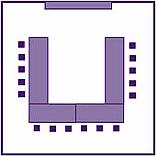 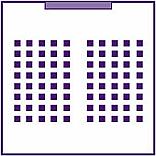 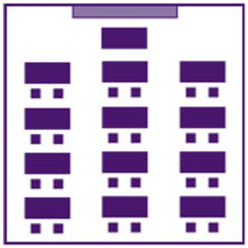 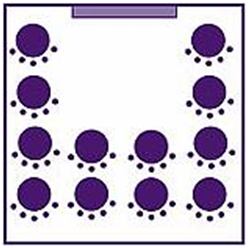 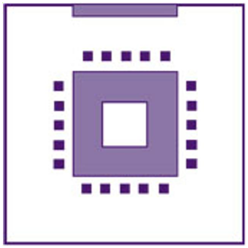 NameCompany nameAddressPostcodeTelephone numberEmailDate of bookingDate(s) of hireDate(s) of hireDate(s) of hireDate(s) of hireDate(s) of hireTimes requiredActivity Description Anticipated numbersRoom(s) required122233444Café OnlyCafé OnlyCafé OnlyAdvice RoomRoom(s) requiredRoom(s) required1 and 2 together1 and 2 together1 and 2 together1 and 2 together3 and 4 together3 and 4 together3 and 4 together3 and 4 together3 and 4 togetherCafé + KitchenCafé + KitchenCafé + KitchenCafé + KitchenRoom(s) requiredFrequencyOne-offOne-offOne-offOne-offWeeklyWeeklyWeeklyWeeklyWeeklyMonthlyMonthlyMonthlyMonthlyFrequencyRoom layout (see attached guide)BoardroomBoardroomCabaretCabaretCabaretClassroomClassroomU -ShapeU -ShapeU -ShapeU -ShapeTheatreTheatreRoom layout (see attached guide)Optional Extras (additional charges will apply)Projector and ScreenProjector and ScreenFlipchart StandFlipchart StandFlipchart StandHot Water UrnHot Water UrnCupboard StorageCupboard StorageCupboard StorageEvent PromotionEvent PromotionEvent PromotionOptional Extras (additional charges will apply)Will Catering/Refreshments be required? (These should be ordered separately via Brooks Café on 07969627104)YES/NOPlease give any additional information with regards to room requirements.Please give any additional information with regards to room requirements.Purchase Order or Reference Number (if applicable):Purchase Order or Reference Number (if applicable):